PRIMERA SESSIÓ DE LA COORDINADORA DE COMISSIONS DEL CONSELL D’INFANTS I D’ADOLESCENTS DE SABADELL 2021-22Dia i hora: 22/02/22 – 18hLloc: Sant OleguerConsellers/es: 17Dinamitzadors/es: Marc Serra i Roser Garcia (PortaCabot), Cristina López (tècnica d’obres públiques de l’Ajuntament) i Tomàs de Castro (tècnic d’urbanisme també de l’Ajuntament)Benvinguda i registre d’assistentsAprofitem aquest breu espai inicial per explicar una mica el guió de la sessió i per recordar el paper de la coordinadora al llarg del curs. Introduïm el projecte que treballarem en les sessions d’aquest òrgan participatiu: el projecte de la Plaça dels infants.Activitat 1. Joc inicial: el director d’orquestraEns posem a jugar com a cada sessió a l’inici d’aquesta a un joc diferent per trencar el gel i començar de manera divertida. En aquesta ocasió proposem jugar al director d’orquestra. 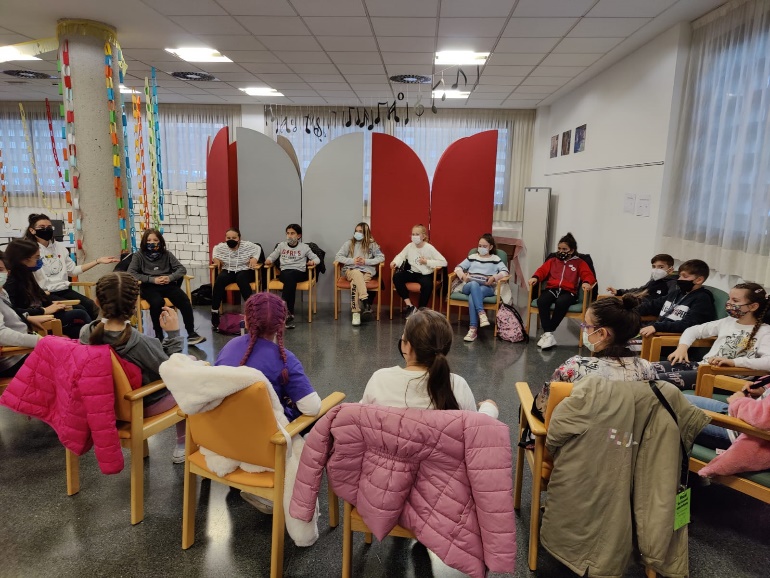 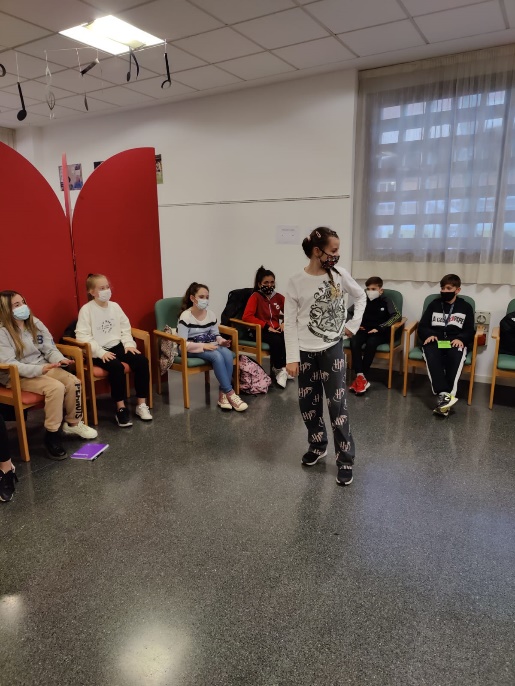 Activitat 2. Visita dels responsables municipals i dinàmica central: treballem com volem que sigui la Plaça dels infantsEls tècnics que ens visiten avui, la Cristina i en Tomàs, ens traslladen un primer encàrrec amb el què havien pensat per tal que els infants puguin decidir elements a introduir en relació a la plaça: pensar, buscar, dissenyar… elements per decorar els 17 finestrals del fons de la porxada que donen a la plaça. Ens exposen, primer de tot, que les mides d’aquests són de 2’76 d’amplada x 3’45 d’alçada.També ens exposen que es busca posar-hi fotos antigues, que expliquin la història de Sabadell, o d’aquella fàbrica, per què a la gent no se li oblidi què hi havia allà. Proposen fer:Fotomuntatges, barrejant una foto original combinada amb algun dibuix genuí dins la mateixa foto que pugui actualitzar-laExposició que vagi canviant durant el curs amb noves imatges treballades pel Consell. S’obre el torn de paraula, demanant als Consellers i Conselleres què hi voldríem posar als finestrals:La Mariona proposa fer dibuixos de llocs/elements/persones/… que siguin característiques de SabadellLa Naia, fer un puzzle amb aquestes imatges (valoren que pot ser complicat de coordinar)La Tiziana, li sembla interessant poder buscar fotos antigues de zones mítiques de Sabadell i barrejar-les amb algun complement dibuixatLa Laura, posar imatges de com era Sabadell abans i ara per veure’n els canvis. També imagina agafar un element mític de la ciutat, dibuixar-ne una part, anar al lloc de l’element i fer-hi una foto fent encaixar a la imatge el fragment dibuixat: posar al finestral el resultat.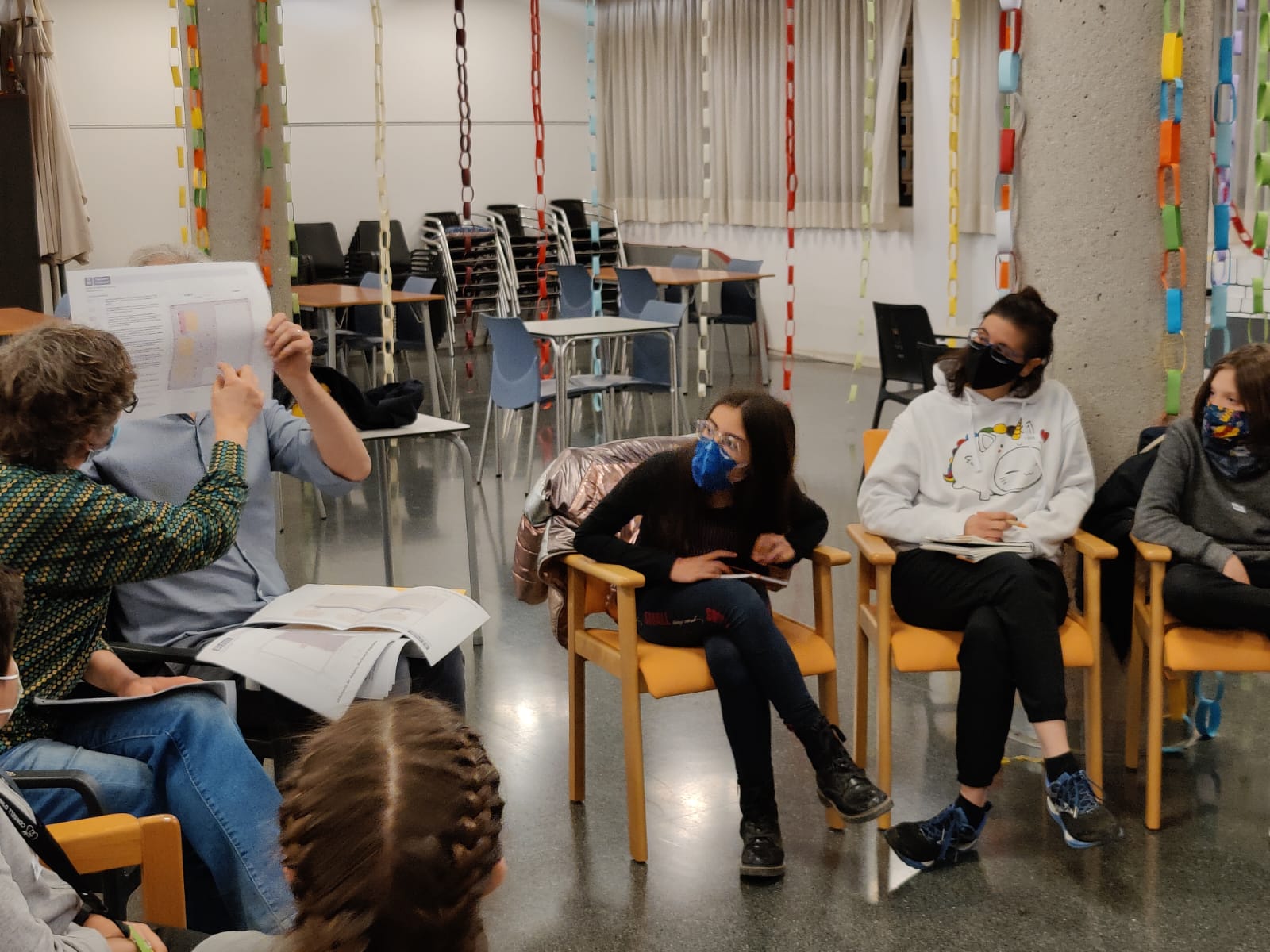 L’Ariadna, mural sencer, repartint els trossos de la imatge en els diferents finestrals. Aprofitar i treballar cada part del mural (cada finestral) amb una tècnica diferent (foto real, il·lustració, combinat, etc.)La Mar, li sembla interessant i motivador combinar imatges i fotos per crear el finestralLa Naia, posar els noms dels espais que estem recreant perquè tothom els pugui identificarLa Mariona, posar una foto o il·lustració amb les cares del Consellers i Conselleres que han col·laborat en el disseny de la plaçaLa Mar, persones conegudes de Sabadell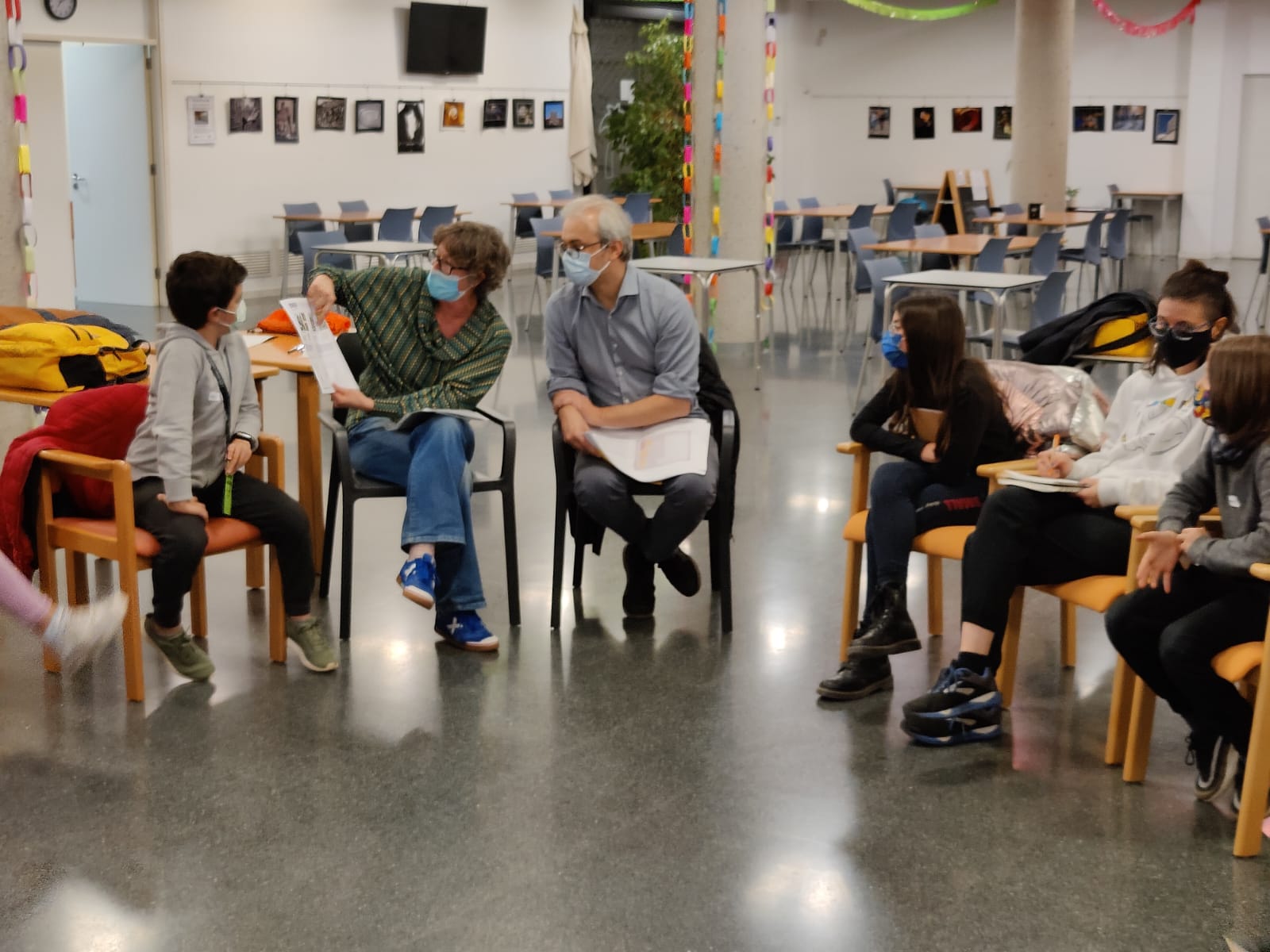 Reflexionem ara sobre els llocs mítics o rellevants que els hi agradaria reproduir als finestrals:Vistes dels Parc Catalunya, o el monument de la barca del parcLa zona del mirallac, on hi ha els ànecsLes fonts de la plaça Sant Roc il·luminades i en funcionament, amb la façana de l’ajuntament de fonsXemeneies (tipus la del Vapor Buixeda, Vapor Badia, …), i també alguna foto del RipollJardinets de darrere el Banc Sabadell, amb el mural Zones de natura de Sabadell, com el Torrent de ColobrersLa zona del mercat central, els jardinets de la Caixa de SabadellLa Torre de l’Aigua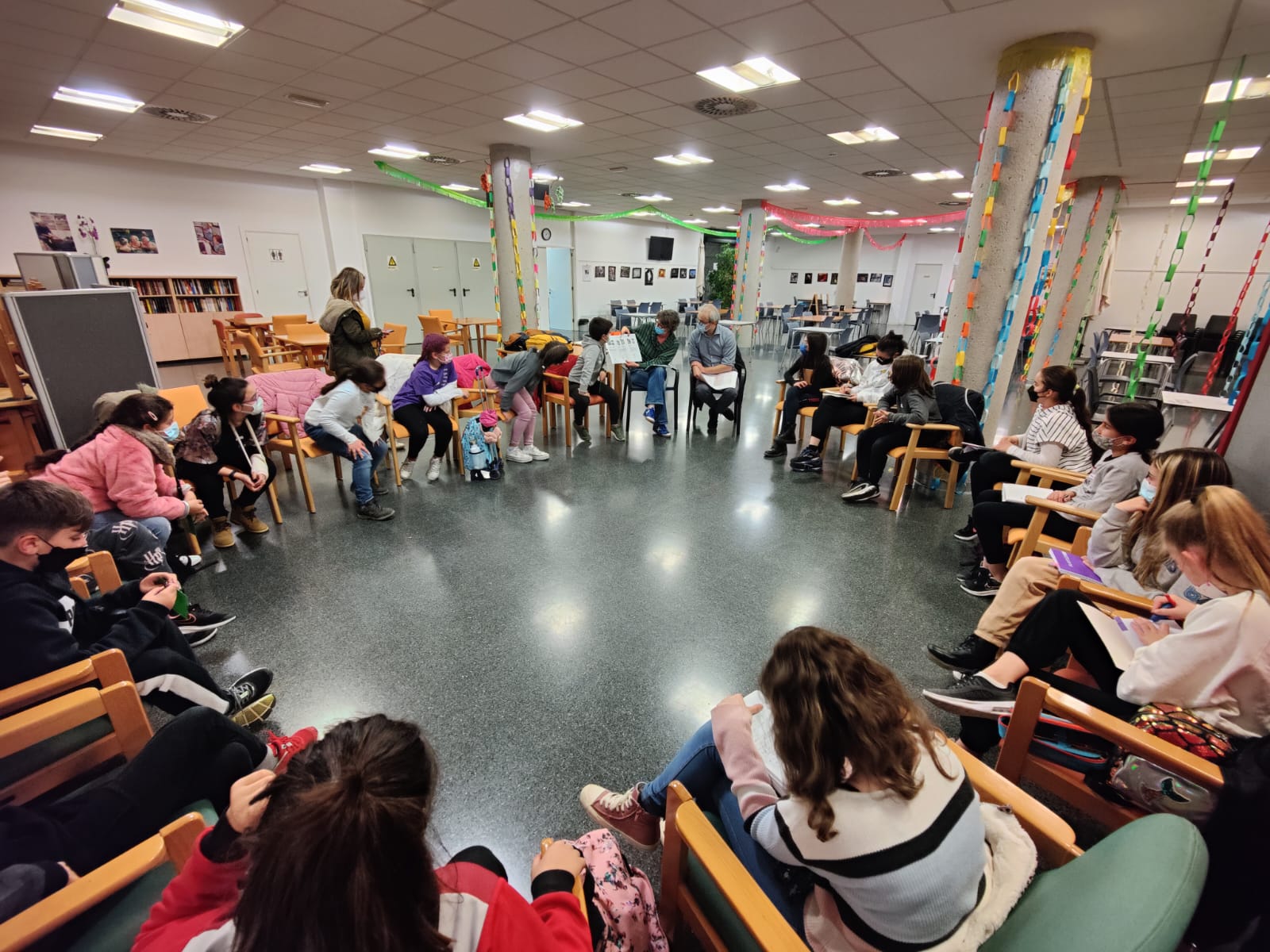 Se’ls proposa, com a encàrrec, treballar a casa un esbós/dibuix amb les idees que s’imaginen pels finestrals. Si poden en un full mida A3, però en especial en vertical (per simular les mides i orientació del finestral). Poden investigar alguna foto antiga del lloc, la fàbrica que hi havia o la història del lloc, fer-hi un dibuix, un mix entre foto i dibuix, etc.Els infants pregunten si podran aportar quelcom més per personalitzar la plaça, tipus:Elements de joc, petit parc, amb alguna font,...Posar en alguna zona un terra tipus el de la Plaça de la Trallada, més touTambé parlen sobre la possibilitat d’habilitar algun espai amb alguna màquina tèxtil en exposició, o algun lloc on hi pugui haver una exposició/reproducció en miniatura del què hi havia a la plaça abans. Proposen que pugui fer-se a l’interior del supermercat de la plaça, o en cas que es faci a l’exterior es faci càrrec de recollir-la si és necessari.La part tècnica els proposa també que podrien treballar en el disseny d’una placa amb alguna frase que identifiqui als infants: proposen com a encàrrec buscar frases en llibres o contes que els hi agradin i que els representi com a infants.Els expliquen també que els elements de joc no es tenien contemplats en un inici i per això no tenen una proposta avui, però es comprometen a fer una proposta tècnica sobre possibles zones de joc que admetria la plaça pel proper dia de trobada.Sorgeix alguna idea més en relació a què els hi agradaria trobar-s’hi o què els hi agradaria fer a la futura plaça dels infants:La Nihal, als vitralls, diferents fotos que expliquin en imatges la història de l’espai, en totes les seves etapes (amb fotos antigues fins a l’actualitat)La Mariona, imagina crear una estàtua en honor als infants al peu de la xemeneia per exemple, amb tot de joguines que facin pensar en els infants, fetes amb metallEn Mario, posar una placa explicant què han fet els infants a través del Consell per millorar Sabadell, afegint els noms dels Consellers i Conselleres que hi han format partLa Naia, imagina un mercadet que pugui celebrar-se mínim un cop a l’any, per recollir coses de segona mà tipus: joguines, llibres, roba, menjar,...perquè arribi als infants que ho necessitin. La Mariona proposa parlar amb alguna de les associacions que ja fan aquesta tasca a Sabadell perquè es coordinessin i se’n fessin càrrec.L’Ariadna, per la Festa Major podrien organitzar-se allà les activitats dirigides a infantsLa Laura, que la plaça reculli, representi, aquelles festes que celebren els infants (tipus decorant-se per carnaval, etc.)En Magí, afegeix Sant Joan com a festivitat a poder celebrar amb algun esdeveniment particular dirigit a infants, tipus que s’hi tirin coetsLa Tiziana, proposa posar mobiliari urbà tipus taules i bancs de pícnic sota els arbresLa Naia, pregunta si podrien escollir els arbres que hi haurà a la plaçaLa part tècnica els hi comparteix aquells que estan planejats, i les seves característiques i es compromet a enviar les imatges i dades dels arbres que pensaven posar, i obren la porta a poder recollir propostes d’arbrat nou que puguin fer els Consellers i les Conselleres.Els infants proposen arbres tipus: lledoner, ametller,...i també demanen que quan es faci la inauguració de la plaça es compti amb ells i elles pels diferents moments de l’esdeveniment.La Laura proposa com a encàrrec fer una maqueta, amb plastilina o fang, de com s’imaginen l’escultura en honor als infants.La Naia planteja com a objectiu “que la plaça no sigui sosa”, i amb aquesta idea es parla de l’estil de la plaça. Que tingui colors, sigui alegre i dinàmica. Que la gent la miri i reconegui la plaça com a la Plaça dels Infants.Alguna aportació més del què imaginen trobar-se a la plaça:La Laura, poden afegir mini jocs fixes en una cantonada de la plaça, que permetin un joc tranquilLa Mariona, hotel d’insectes o en cas que no es pugui, fer caixes niuLa Nihal, exposa la preocupació pel manteniment de la plaça, si es trenquen les coses a la plaça se’n tindrà cura?La Sofia, un cop a la setmana fer un berenar per recaptar diners pel manteniment de la plaça o fer donacions (?)La Tiziana, demanar als companys/es de la classe què els hi agradaria trobar a la futura plaça dels infantsLa Nihal, afegir elements de joc per animals, tipus: anelles, tubs, etcLa Mar i el Mario proposen pintar bancs amb els colors del col·lectiu LGTBIQ+.I un últim encàrrec que els hi fan els tècnics és preguntar a les companyes i companys d’escola què els hi agradaria trobar a la futura Plaça dels Infants.Activitat d’avaluacióPer acabar, els Consellers i Conselleres responen a les preguntes de “Us ha agradat la sessió?” i “L’heu trobada curta o llarga?”:T’ha agradat la sessió?L’has trobada curta o llarga?TancamentSÍNONI SÍ NI NO100%0%0%CURTALLARGANI CURTA NI LLARGA62%0%38%